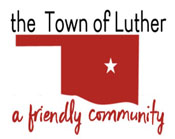 PLANNING COMMISSION FOR THE TOWN OF LUTHERMONDAY, JANUARY 10, 2022, 7:00 PMTOWN HALL, 108 S MAIN, LUTHER, OK 73054MINUTES of PUBLIC HEARING and REGULAR MEETING Call to order by Chairman Herbert KeithPledge of Allegiance was led by Herbert KeithRoll Call by Scherrie Pidcock, Acting Town Clerk – Present were Herbert Keith, Anna Campbell, Jason Roach, Brian Wilson. David Threatt was absent. Also present were Trustee Liaison Joshua Rowton and Town Attorney Beth Anne Childs.Determination of a quorum was made by Herbert KeithApproval of November 8, 2021 minutes. No meeting in December 2021. Herbert Keith made a motion to approve the November 8, 2021, minutes as written, 2nd by Brian Wilson. The Vote: All (4) Yes.Public Hearing - to consider and take appropriate action, including a recommendation to the Board of Trustees to approve or deny an application for a Specific Use Permit (SUP) for property generally located at 811 South Birch Street, Luther, Oklahoma, for purposes of building a Day Care Facility (SUP category Private School) on an R-2 zoned property.  The property is currently zoned R-2, Residential/Manufactured Housing, and the legal description is as follows: Chamberlains Addition 020 000 Lots 9 thru 12 Section 27 Township 14N Range 1E QTR SW - Acres .3214 – Commissioner Brian Wilson recused himself from this hearing. Doug Wilson outlined the requested application for SUP. Albert Beard spoke on this item. After discussion, Herbert Keith made a motion to table the item until Monday, January 24, 2022, at which time a special meeting will be held, 2nd by Jason Roach. The Vote: Three (3) Yes. Public Hearing - to consider and take appropriate action, including a recommendation to the Board of Trustees to approve or deny an application for a Specific Use Permit (SUP) for property generally located at 19305 N Dobbs Road, Luther, Oklahoma, for purposes of placing a second residence on a five (5) acre tract of land.  The Applicant has expressed an interest in filing an application to use the second residence for a Short Term Rental.  The property is currently zoned A-1, Agricultural, and the legal description is as follows: UNPLTD PT SEC 22 14N 1E 000 000 PT SE4 SEC 22 14N 1E BEG 1987.78FT N OF SE/C SE4 TH W660FT N330FT E660FT S330FT TO BEG CONT 5ACRS MORE OR LESS SUBJ TO ESMTS OF RECORD – Randy LeBlanc and Adam Lanman were present to speak on this request. After discussion, Herbert Keith made a motion to recommend approval of the SUP, with the second residence being a minimum of 800 square feet as presented in the application, to the Town Board of Trustees, 2nd by Anna Campbell. The Vote: Three (3) Yes and One (1) No.  Herbert Keith Yes, Anna Campbell Yes, Brian Wilson Yes, Jason Roach No. Public Hearing - to consider and take appropriate action, including a recommendation to the Board of Trustees to approve or deny an application for a Specific Use Permit (SUP) for property generally located at 20100 NE 178th Street, Luther, Oklahoma, for purposes of placing a home with an event venue including a motocross track, training facility, and RV hookups on a 40 acre tract of land.  The property is currently zoned A-1, Agricultural, and the legal description is as follows:  LUTHER TOWNSHIP 000 000 PT NW4 SEC 35 14N 1E BEG AT NW/C NW4 TH E867.44FT S1925.84FT TO N R/W TURNER TURNPIKE SWLY882.02FT TO W LINE NW4 N2091.63FT TO BEG CONT 40ACRS MORE OR LESS – The applicant was not present at the meeting. Chris Ivich, Mike Coates, Ken Langston, Steven Cholity and Hilary Allen spoke in opposition to the request. After discussion, Jason Roach made a motion to recommend denial of the SUP request to the Town Board of Trustees, 2nd by Brian Wilson. The Vote:  All (4) Yes. (to deny)Consideration and discussion relating to planning, zoning or ordinances for the Town of Luther. – No Action. Adjourn – Jason Roach made a motion to adjourn, 2nd by Brian Wilson. The Vote: All (4) Yes. Meeting adjourned at 7:50 PM.Minutes transcribed by Scherrie Pidcock, Town ClerkHerbert Keith - ChairmanAnna Campbell - Vice-Chairman David Threatt - MemberJason Roach – MemberBrian Wilson – Member Joshua Rowton – Board Liaison